طلب ترخيص نادي شعبيإرشادات طلب ترخيص نادي شعبي SPO016غاية النموذج

الغاية من هذا النموذج هي الحصول على ترخيص ناديشعبي ويقدم إلى وزارة الشباب والرياضة - المديرية العامة للشباب والرياضة – مصلحة الديوان.
كيفية تعبئة اقسام وحقول الإستمارة
1. صاحب العلاقة (الجمعية الرياضية) (الحقول 1 إلى 5 )
     تملأ  هذه الحقول بإسم النادي الشعبي ومركزه.

2 . أعضاء الهيئة التأسيسية والمسؤولية القانونية
     يطلب إدخال أسماء أعضاء الهيئة التأسيسية وتواقيعهم مع
     تعهدهم بصحة المعلومات الواردة في الطلب تحت طائلة 
    المسؤولية المدنية والجزائية.

3. المستندات المطلوبة
    يجب إرفاق الطلب بجميع المستندات المبيّنة في لائحة 
    "المستندات المطلوبة" وتأكيد إرفاقها من خلال النقر على    
    المربع الفارغ التابع لكل مستند أو وضع علامة "X"
    يدوياً. 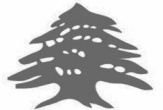 الجمهورية اللبنانية 
وزارة الشباب والرياضة
المديرية العامة للشباب والرياضة
مصلحة الديوانيرجى قراءة الإرشادات المرفقة قبل البدء بملء الإستمارة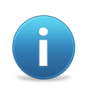  صاحب العلاقة (نادي شعبي) صاحب العلاقة (نادي شعبي) صاحب العلاقة (نادي شعبي) صاحب العلاقة (نادي شعبي) صاحب العلاقة (نادي شعبي) صاحب العلاقة (نادي شعبي) صاحب العلاقة (نادي شعبي) صاحب العلاقة (نادي شعبي)معلومات عن صاحب العلاقةمعلومات عن صاحب العلاقةاسم النادي1اسم النادي1معلومات عن صاحب العلاقةمعلومات عن صاحب العلاقةالبلدة2البلدة2مركزهمركزهأعضاء الهيئة التأسيسية الذين يتعهدون بصحة المعلومات الواردة في الطلب تحت طائلة المسؤولية المدنية والجزائية.أعضاء الهيئة التأسيسية الذين يتعهدون بصحة المعلومات الواردة في الطلب تحت طائلة المسؤولية المدنية والجزائية.أعضاء الهيئة التأسيسية الذين يتعهدون بصحة المعلومات الواردة في الطلب تحت طائلة المسؤولية المدنية والجزائية.أعضاء الهيئة التأسيسية الذين يتعهدون بصحة المعلومات الواردة في الطلب تحت طائلة المسؤولية المدنية والجزائية.أعضاء الهيئة التأسيسية الذين يتعهدون بصحة المعلومات الواردة في الطلب تحت طائلة المسؤولية المدنية والجزائية.أعضاء الهيئة التأسيسية الذين يتعهدون بصحة المعلومات الواردة في الطلب تحت طائلة المسؤولية المدنية والجزائية.أعضاء الهيئة التأسيسية الذين يتعهدون بصحة المعلومات الواردة في الطلب تحت طائلة المسؤولية المدنية والجزائية.أعضاء الهيئة التأسيسية الذين يتعهدون بصحة المعلومات الواردة في الطلب تحت طائلة المسؤولية المدنية والجزائية.الرقمالإسمالإسمإسم الأبإسم الأبالشهرةالتوقيعالهاتف12345678910فييومشهرسنة المستندات المطلوبة (لا يقبل تسجيل الطلب ما لم تكن جميع المستندات الأساسية التالية مرفقة):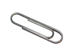  المستندات المطلوبة (لا يقبل تسجيل الطلب ما لم تكن جميع المستندات الأساسية التالية مرفقة): المستندات المطلوبة (لا يقبل تسجيل الطلب ما لم تكن جميع المستندات الأساسية التالية مرفقة):1ثلاث نسخ من النظام العام المعتمد لدى الوزارة ممهورة بتوقيع أعضاء الهيئة التأسيسية على جميع صفحاتها. 2ثلاث نسخ موقعة عن جداول بأسماء الأعضاء المؤسسين تشتمل على الاسم الثلاثي لكل عضو وتاريخ ميلاده ومهنته وعنوانه بما فيه الهاتف والفاكس والبريد الإلكتروني والعنوان البريدي .3 بيان قيد إفرادي  أو صورة عن الهوية وسجل عدلي لكل من اعضاء الهيئة التأسيسية .4محضر إجتماع الهيئة التأسيسية ممهوراً بتوقيع جميع الأعضاء متضمناً إسم عضو الهيئة التأسيسية الذي يمثل النادي الشعبي تجاه الحكومة ، والذي يكون مفوضاً بالتوقيع على العقود والمراسلات اللازمة تمهيداً لتأسيس النادي الشعبي.5مستند أشغال قانوني لمقر النادي مسند إلى أحد الخيارات التالية:عقد إيجار مسجل في البلدية لا تقل مدته عن ثلاث سنوات؛ أوعقد اتفاق "اقرار بالتسامح" بين المالك أو من يحل مكانه وبين الهيئة التأسيسية للنادي الشعبي مصادق عليه لدى كاتب العدل لا تقل مدته عن ثلاث سنوات؛ أومقر تضعه الادارة العامة أو المؤسسة العامة أو البلدية في تصرّف الهيئة التاسيسية للنادي الشعبي لاستخدامه كمقر بموجب كتاب رسمي صادر وفق الاصول.6خارطة للمقر(رسم هندسي) موقعة ومختومة من مهندس معماري أو مدني منتسب إلى إحدى نقابتي المهندسين.7إفادة عقارية للمقر أو علم وخبر للمناطق غير الممسوحة.8تعهد بتزويد الوزارة بنموذج الختم الرسمي للنادي الشعبي بعد صدور قرار الترخيص خلال مهلة شهر على الاكثر، مختوماً على نموذج الورقة الرسمية المعتمدة من الجمعية موقعة من جميع اعضاء الهيئة التأسيسية.يمكن تعبئة هذه الإستمارة بخط اليد أو الكترونياً ومن ثم طباعة نسخة عنها لتقديمها الى المرجع المختص.